-------------------------------HomeEquity Bank
Social Post-------------------------------***More detailed instructions for how to post on various social platforms begins on page 2***Post | Highlight and copy the text below - Remember to edit and personalize the call to action before posting. Caption for your post is below (Facebook, LinkedIn, Instagram)Meet Emir and Carmela, a remarkable Kamloops, BC, couple who found financial freedom with the CHIP Reverse Mortgage! Facing mobility challenges, they refused to let hurdles dim their zest for life. Here's their journey:✅ Unlocked $277,500 in their home equity, tax-free with the CHIP Reverse Mortgage ✅ Cleared a $52,000 line of credit, freeing them from monthly payments✅ Invested $95,000 in essential retrofitting renovations such as widening door frames, wheelchair ramp, and chair life for Emir’s mobility ✅ Kept $120,500 for future needsNow, they're happily living in their beloved home, free from financial worries! #FinancialFreedom #HomeSweetHome #CHIPReverseMortgageCaption for your post is below (X, formerly known as Twitter)Meet Emir & Carmela from Kamloops, BC. Facing mobility challenges, they feared leaving their $770,000 home. But with the CHIP Reverse Mortgage, they accessed $277,500 in tax-free cash from their home equity, cleared debts, and funded crucial renovations. Now, they live comfortably in their beloved home, free from financial burdens._____________________________________________________________________Image| Save and upload image into your postImage on page 2. 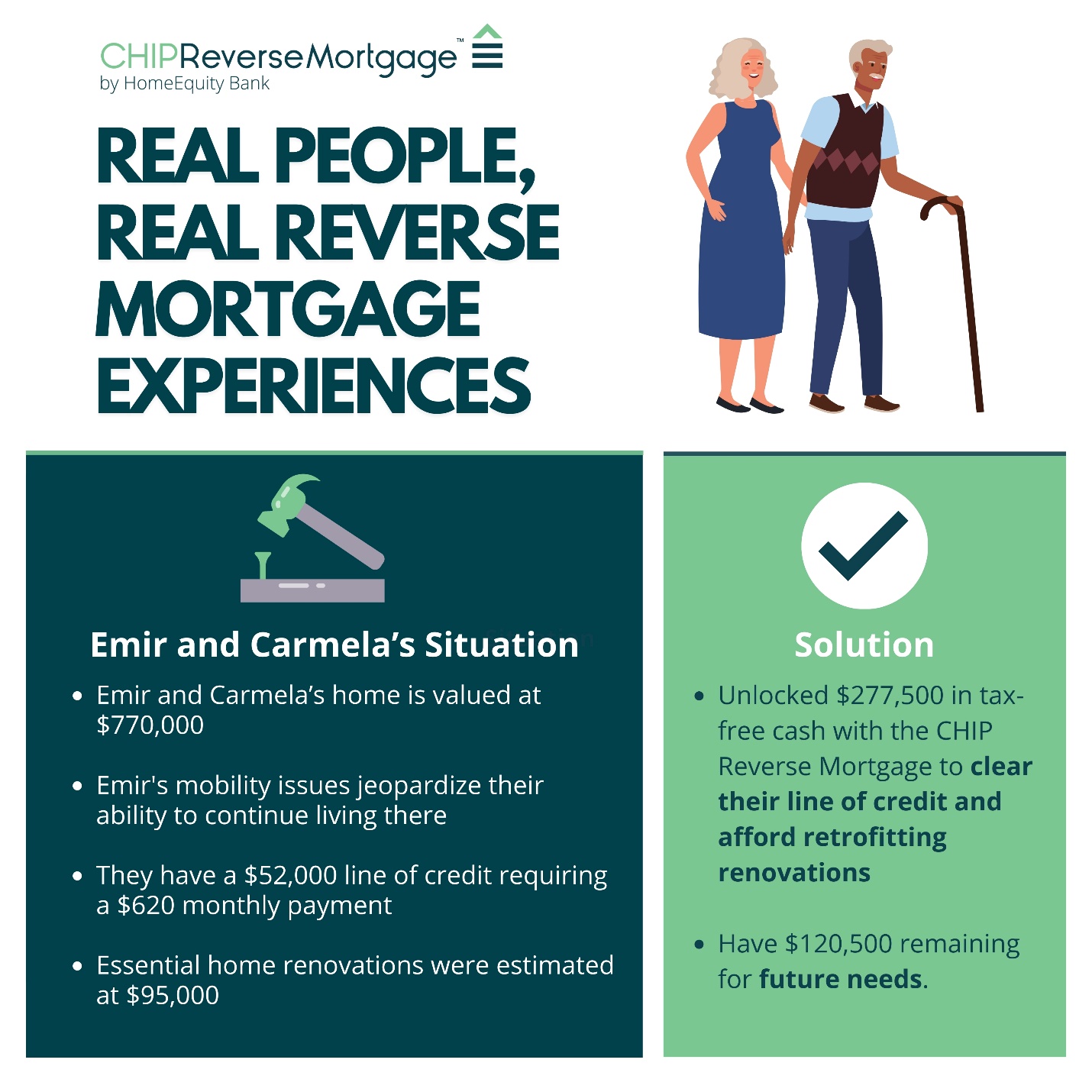 